Name: ______________________________________	Date: ________________________Student Exploration: H-R DiagramVocabulary: giant, H-R diagram, luminosity, main sequence, star, supergiant, white dwarfPrior Knowledge Questions (Do these BEFORE using the Gizmo.) The image at left shows three stars in the constellation Orion: Betelgeuse (A), Mintaka (B), and Rigel (C). How do the appearances of stars A, B, and C compare? 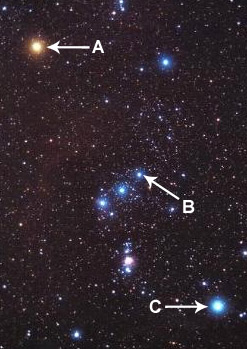 ________________________________________________________________________________________________What are some ways the stars in the photo could be grouped or classified? _____________________________________________________________________________________________________________________________________Gizmo Warm-up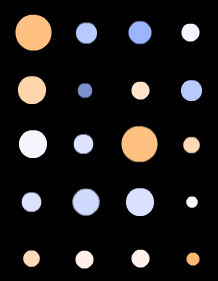 In the early 1900s, astronomers identified many star characteristics such as color, size, temperature, and luminosity—or how bright a star is. Using the H-R Diagram Gizmo, you will discover how some of these characteristics are related.Start by moving your cursor over the stars in the Star collection. Star information is displayed on the right side of the Gizmo. The numbers given for Luminosity, Radius, and Mass are in comparison to the Sun. So, a star with a radius of “2 Suns” is twice as large as the Sun. Temperature is given using the Kelvin scale, where 273.15 K = 0 °C and 373.15 K = 100 °C. Find Betelgeuse in the Star collection. Fill out the chart at right.The Sun has a radius of 695,500 km. What is the radius of Betelgeuse? ________________Question: How is the color of a star related to its temperature?Predict: If you look closely at some stars in the night sky, you can see slight differences in their color. Some stars look reddish. Others appear orange, white, or blue. What do you think the color of a star indicates about its temperature? ____________________________________________________________________________________________________________________________________________________________________Organize: Compare the colors of the following stars in the Star collection: Aldebaran, Betelgeuse, Sirius B, Spica, the Sun, and Vega. Drag the six stars to position them where you think they would fit on the Gizmo’s color scale. Click Sort stars on the Gizmo to check your placements. Mark the location of each star on the scale below. Use abbreviations for the star names. For example, “Ald” could represent “Aldebaran” and “Veg” could represent “Vega.”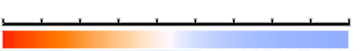 Organize: On the Arranged by menu, select Temperature. Based on their given temperatures, plot the stars on the Gizmo scale. Mark each star on the scale below. (Note: On the logarithmic scale, the space between 1,000 K and 2,000 K is the same size as the space between 10,000 K and 20,000 K.)  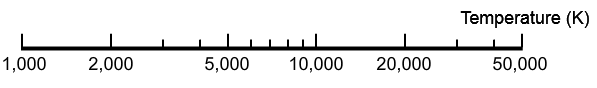 When you are finished, click Sort stars to check your placements. Revise your chart if necessary.(Activity A continued on next page)Activity A (continued from previous page)Analyze: What relationship, if any, do you see between a star’s color and its temperature? ___________________________________________________________________________________________________________________________________________________________________________________________________________________________Graph: You will now create a graph to confirm any relationships you found between a star’s color and temperature. Select Graphical plot. Using the dropdown menus at the top of the screen, select Color vs. Temperature. Position the six stars on the graphical plot.What pattern do you see in the graph? _______________________________________________________________________________________________________ What does the graph show about the relationship of a star’s color and temperature? Explain. _______________________________________________________________________________________________________________________________ ___________________________________________________________________ Click Move all and then Sort stars. Is the relationship still evident? _____________Infer: Naos is a star in the Argos constellation. It has a very deep blue color. What do you think is the approximate temperature of Naos? ____________________________________ Apply: The flame of many stove burners is blue, but the wires of a toaster glow orange. How do you think the temperatures of these two cooking appliances compare? ______________	_________________________________________________________________________		_________________________________________________________________________	Question: How are a star’s luminosity, mass, and radius related?Organize: Position Aldebaran, Betelgeuse, Sirius B, Spica, the Sun, and Vega on the Gizmo’s luminosity scale, and mark these positions on the scale below. (Remember to click Sort stars to check your placements.)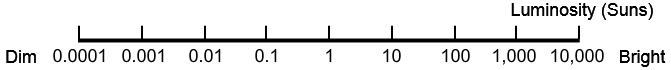 Organize: Select Radius from the Arranged by menu. Position the stars on the Gizmo’s radius scale, and mark these positions on the scale below. (Remember to click Sort stars to check your placements.)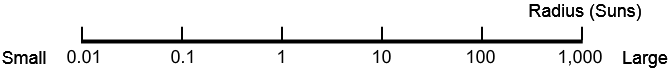 Organize: Select Mass from the Arranged by menu. Position the stars on the Gizmo’s mass scale, and mark these positions on the scale below. (Remember to click Sort stars to check your placements.)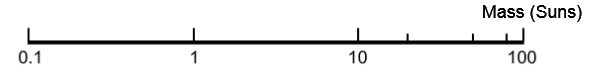 Compare: Study the scales you’ve made. How do the stars’ luminosity compare with their radii? ___________________________________________________________________________________________How do the stars’ radii compare with their mass? ____________________________ ___________________________________________________________________(Activity B continued on next page)Activity B (continued from previous page)Predict: Consider any relationships you see between a star’s luminosity, radius, and mass.As the radius of a star increases, how do you think its luminosity might change? ___________________________________________________________________As the mass of a star increases, how do you think its luminosity might change? ___________________________________________________________________As the radius of a star increases, how do you think its mass might change? ___________________________________________________________________Graph: Select Graphical plot. Using the dropdown menus, select Luminosity vs. Radius, and click Move all and then Sort stars. Describe any relationships you see. 	_________________________________________________________________________		_________________________________________________________________________	Explain: Why would the size of a star affect its luminosity? __________________________	_________________________________________________________________________	Compare: Select Luminosity vs. Mass, and click Sort stars. How does this graph compare with the Luminosity vs. Radius graph? __________________________________________	_________________________________________________________________________	Graph: Select Mass vs. Radius, and click Sort stars. Describe any relationships you see. _________________________________________________________________________	_________________________________________________________________________	Interpret: Which star do you think is the densest: Antares, Spica, or Polaris? Explain. _____	_________________________________________________________________________		_________________________________________________________________________	Introduction: In the early 1900s, two astronomers—Ejnar Hertzsprung and Henry Norris Russell—independently made a graph comparing star luminosity and temperature. This graph, now known as a Hertzsprung-Russell diagram, or H-R diagram, is still used today to classify stars into groups.Question: What does an H-R diagram reveal about star types?Observe: Look at the temperature axis on the diagram. What is unusual about this axis?	_________________________________________________________________________		The temperature scale goes backward because the original H-R diagram plotted luminosity vs. color, with the color ranging from blue to red.Predict: How do you think the luminosity of a star is related to its temperature? __________	_________________________________________________________________________	Classify: Click Move all and then Sort stars. Click the Tools palette at lower left and click Screen shot. Right click the image, click Copy Image, and paste a screenshot of the diagram in a blank document that you will turn in with this worksheet. Circle stars that you think belong in a group together. On the lines below, explain your groupings. 	_________________________________________________________________________		_________________________________________________________________________		_________________________________________________________________________		_________________________________________________________________________	Identify: Turn on Show star groups.Which group are most stars found in? _____________________________________How would you characterize stars in this group? ____________________________ 	___________________________________________________________________	___________________________________________________________________(Activity C continued on next page)Activity C (continued from previous page)Describe: More than 90 percent of all stars in the universe, including the Sun, are main sequence stars. As main sequence stars age, they move up and to the right on the H-R diagram and become giants or supergiants. What are the characteristics of giants and supergiants? _____________________________	_________________________________________________________________________		Main sequence stars produce heat by fusing hydrogen atoms into helium in their core. Giants and supergiants form when the star’s core runs out of hydrogen and begins to collapse due to the force of gravity. As this occurs, hydrogen-rich outer layers of the star heat up enough to start forming helium, causing the star to rapidly expand.Compare: Study the H-R diagram.Which stars are white dwarfs? __________________________________________What are the characteristics of white dwarfs? _______________________________ 	___________________________________________________________________White dwarfs are small, hot stars that are near the end of their lives. They are the leftover cores of giants and supergiants.Classify: Proxima Centauri is the nearest star to the Sun. It has a luminosity of 0.0017 and a temperature of 3,000 K.Which star group does Proxima Centauri belong to? _________________________ On the H-R diagram, which star would Proxima Centauri be near? ______________Describe: Locate the Sun on the H-R diagram. How will the Sun’s luminosity and temperature change as it ages? How will these changes affect its position on the diagram? 	_________________________________________________________________________		_________________________________________________________________________		_________________________________________________________________________	_________________________________________________________________________		_________________________________________________________________________	Activity A: Color and temperatureGet the Gizmo ready: Make sure Arrange stars is selected and Color is selected on the Arranged by menu.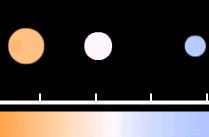 Activity B: Luminosity, mass, and radius Get the Gizmo ready: Click Reset. Select Arrange stars.Select Luminosity on the Arranged by menu.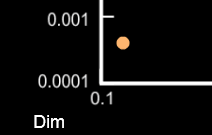 Activity C: Luminosity and temperatureGet the Gizmo ready: Click Reset.Select H-R diagram.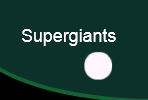 